УКРАЇНАЧЕРНІВЕЦЬКА ОБЛАСНА РАДАКОМУНАЛЬНИЙ ЗАКЛАД«ІНСТИТУТ ПІСЛЯДИПЛОМНОЇ ПЕДАГОГІЧНОЇ ОСВІТИЧЕРНІВЕЦЬКОЇ ОБЛАСТІ»вул. І. Франка, 20, м. Чернівці, 58000, тел/факс (0372) 52-73-36, Е-mail: cv_ipo@ukr.net  Код: ЄДРПОУ 0212569709.06.2023 р.  №01-11/345	Керівникам органів управлінь у сфері освіти територіальних громадДиректорам центрів професійного розвитку педагогічних працівниківПро проведення літніх мовних таборів у Чернівецькій області у 2023 роціНа виконання Регіональної програми «Вчитель», плану роботи ІППО Чернівецької області на 2023 рік, обласного центру координації дозвілля «Букліто», Концепції «Нова українська школа»  протягом червня – серпня 2023 року заплановано проведення літніх мовних таборів з іноземних мов. Науково-методичним центром предметів мовно-літературної та історичної галузі і міжнародної інтеграції ІППОЧО (завідувач С.М.Куриш) розроблено методичні рекомендації (Додаток) та відповідне навчально-методичне забезпечення з англійської, німецької та французької мов. Також у НМЦ ПМЛІГтаМІ Інституту післядипломної педагогічної освіти за адресою вул.Франка, 20, каб. 64 можна отримати безкоштовні методичні посібники для проведення мовних таборів з англійської мови з 12.06 до 16.06.2023.В.о. директора ІППОЧО					Наталія КУРИШ             Світлана КУРИШ0509568211         Додатокдо листа ІППОЧОвід 09.06.2023 р.  №01-11/345МЕТОДИЧНІ РЕКОМЕНДАЦІЇ ЩОДО ОРГАНІЗАЦІЇ ТА ПРОВЕДЕННЯ ЛІТНІХ МОВНИХ ТАБОРІВ У 2022/2023 НАВЧАЛЬНОМУ РОЦІ У ЧЕРНІВЕЦЬКІЙ ОБЛАСТІОдин із сучасних підходів для забезпечення якісного навчання дітей мовам та здійснення позакласної роботи — це робота літніх таборів з іноземних мов.Такі табори покликані спонукати школярів практично застосовувати знання з мов, отриманих протягом освітнього року. У таборах діти матимуть можливість спілкуватися іноземними мовами та застосовувати їх у різних формах діяльності (ігрових і концертних програмах, театральних виставах тощо).Літні мовні табори будуть проводяться під час найдовших канікул, коли школярі потребують відпочинку. Саме тому вивчення іноземних мов у жодному разі не повинно перетворюватися на продовження освітнього процесу. Основна мета мовних таборів — зацікавити учнів іноземними мовами та сприяти самостійній підготовці вдома. Принципи діяльності літнього мовного табору з іноземної мови – це початкові положення, які визначають вимоги до змісту, методів і організаційних форм організації роботи учнів. Вони відповідають цілям і завданням всієї організації роботи з іноземної мови в школі та ілюструють суть педагогічної діяльності вчителя – організатора позакласної роботи учнів. Основними принципами діяльності літнього мовного табору є:принцип зв’язку навчання з життям;принцип комунікативної активності учнів;принцип зв’язку позакласної роботи з уроками іноземної мови.Завдання мовного табору — показати дітям інший, відмінний від шкільного стилю формат викладання, де акцент ставиться на практичній частині та знаннях, які можна застосувати пізніше і в інших областях. Це дуже відрізняється від звичного багатьом батькам теоретичного підходу до освіти. Саме через таку діяльність діти істотно розширюють свій кругозір і дізнаються багато нового.Під час перебування у літніх мовних таборах дитина зможе:здобути необхідні мовні навички;непомітно подолати мовний бар'єр; удосконалити свою мовну компетенцію; поєднати навчання із захопливим відпочинком;найголовніше — отримати мотивацію для подальшого удосконалення англійської мови.Позаурочна діяльність з іноземних мов допомагає задовольняти потребу дітей і молоді у неформальному спілкуванні. Успіх позаурочної роботи залежить не тільки від активності учнів, але і від педагогічного впливу, уміння вчителя додати інтересам вихованців суспільно корисну спрямованість. У Законі України «Про освіту» йдеться про позаурочну діяльність учнів як невід’ємну частину системи освіти й спрямовується вона на розвиток здібностей і талантів учнівської молоді, задоволення її інтересів і духовних запитів. Позаурочна діяльність – це організовані й цілеспрямовані заняття, які проводяться у вільний від освітнього процесу час для розширення знань, умінь і навичок, розвитку самостійності, індивідуальних здібностей і нахилів учнів, а також їхніх інтересів і збагачення корисного відпочинку. Що стосується структурування діяльності літніх мовних таборів, то учнів рекомендуємо розподілити по групах залежно від їхнього віку та рівня знання іноземної мови. З урахуванням цього іншомовна діяльність школярів ведеться за різними напрямками. Така система дозволяє дитині відчувати себе комфортно в групі однолітків, які відповідають її рівню. Експерти міжнародних організацій пропонують систему роботи з проектами літніх мовних таборів, що передбачає відпрацювання всіх видів мовленнєвої діяльності в цікавій ігровій формі, розрахованій на різні рівні мовленнєвої компетенції – від А1 до В2.Для того щоб усі плюси перебування дитини в мовному таборі спрацювали, необхідно зробити правильний вибір місця проведення. Крім з’ясування особливостей школи, де розташований табір, програми навчання, запропонованої в ньому, необхідно звернути увагу на кілька важливих моментів, таких як:особливості інфраструктури табору (майданчики для масових заходів, комп'ютери, доступ в Інтернет та ін.);режим дня, передбачений у таборі (наявність вільного особистого часу);кількість дітей у загоні й кількість вожатих (традиційно для мовних таборів 1-2 вожатих на 12-15 дітей);особливості організації охорони території та забезпечення безпеки відпочинку, протипожежного забезпечення тощо;кількість занять на день, компетентність викладацького складу, присутність у таборі перевірених і надійних носіїв мови, які мають допуск і дозвіл на спілкування та роботу з дітьми.Керівниками груп таборів можуть бути вчителі, які атестуються на присвоєння вищої категорії/ педагогічного звання, вчителі-методисти, старші вчителі, молоді вчителі-волонтери, студенти старших курсів ЧНУ ім.Ю.Федьковича, педагогічного коледжу.Щодо змісту роботи з учнями, то фахівцями були обрані наступні тематичні напрямки: здоровий спосіб життя; талановита молодь країн, мова яких вивчається та України; свята та традиції, мова яких вивчається та України; театральна студія; буковинознавство; студія мистецтв; екологія рідного краю тощо. Табори покликані спонукати школярів практично застосовувати знання з мов, отримані протягом освітнього року. У таборах діти матимуть можливість спілкуватися іноземними мовами та застосовувати їх у різних формах діяльності (в ігрових та концертних програмах, театральних виставах тощо).Схематично напрямки діяльності мовних літніх таборів можна розбити на три види: музичний напрямок, проектні роботи, інсценування.Учні потребують співвідношення мовної практики та розважальних видів діяльності для того, щоб досягти грамотного використання мовних структур. Це зумовлено тим, що в цьому віці діти мають надзвичайну здатність запам'ятовувати нову інформацію, але абстрактне мислення ще не розвинуте  повною мірою, що не дозволяє їм застосовувати вивчене в різних ситуаціях.Саме тому пісні є надзвичайно цінною частиною освітнього процесу з учнями початкових класів. По-перше, пісні забезпечують активне вживання більшої кількості мовних структур, ніж будь-який інший вид діяльності. По-друге, в піснях учні використовують ряд поєднаних речень, у той час як їхня розмовна практика все ще може триматися на рівні коротких фраз або речень. І нарешті, тексти пісень, спеціально написаних для використання на уроках іноземної мови, базуються на повторах, що забезпечує багаторазове вживання ключових структур.Практичне навчання або «навчання через проекти» є випробуваним засобом мотивації дітей, адже, виконуючи проектну роботу, діти роблять те, що їм природно подобається, і мають змогу уникнути того, що їм не подобається. Виконання проектної роботи дозволяє учням поєднати вивчення англійської мови з іншими предметами шкільної програми, одночасно розвиваючи дитину в цілому - її мислення, уяву, креативність, навчаючи її соціальних цінностей та вміння працювати самостійно або в групі.Створюючи та презентуючи кінцевий продукт (плакат, модель, буклет, журнал, винахід тощо), учні розвивають усі чотири мовленнєві компетенції (говоріння, читання, слухання та письмо), відпрацьовуючи при цьому вивчений матеріал та вивчаючи нові граматичні структури та лексичні одиниці так само, як вони вивчали та вивчають рідну мову, - через досвід. Учні використовують мову як інструмент та мають можливість відчути, наскільки вона корисна та гнучка.Важливим питанням при навчанні іноземної  мови є зменшення емоційної дистанції між учнем та мовою. Іншими словами - зменшення «чужості» мови, що вивчається, приближуючи її до учнів, створюючи зв’язки з іншими сферами життя учнів, створюючи умови, в яких вони насолоджуються тим, що говорять іноземною мовою, розпізнаючи при цьому інтонацію та вимову.Такі процеси ідентифікації, імітації та креативної гри є частиною того, як діти вивчають рідну мову. Діти із задоволенням наслідують звуки, грають зі словами, та розігрують ролі, що допомагає їм відпрацювати моделі соціальної поведінки як взаємодіяти один з одним, розвинути свою особистість. Розігрування ролей допомагає дітям розвинути мовні компетенції,Наші міжнародні партнери підготували різноманітні методичні розробки для проведення та організації літніх мовних зборів.Навчальна система Oxford Reading Circles використовується для опрацювання текстів різного об’єму і формату з метою розвитку в учнів навичок критичного мислення та вдосконалення мовних умінь шляхом проведення рольової гри та групової дискусії. Застосування цієї методики розвиває в учнів усі види мовленнєвої діяльності, формує вміння працювати в групах і автономно, прививає любов до читання художніх творів.Спочатку учням пропонується цікавий текст. Після того як учні прочитають текст, вони поділяються на групи і отримують окремі ролі. Починається наступний етап роботи, під час якого учасники опрацьовують матеріал у групах через призму щойно одержаних ролей та згідно з отриманими завданнями. Фінальний етап передбачає висловлення власних думок, презентацію виконаних завдань, активну участь в обговоренні тексту.Система Oxford Reading Circles успішно працює завдяки двом чинникам: цікавому матеріалу, який спонукає до бурхливого обговорення, і ретельно спланованій, продуманій роботі над обраним текстом.Видавництво Express Publishing рекомендує використовувати серії Storytime та Showtime не тільки для читання, але і як матеріал для інсценування (Drama) та додає детальні розробки та методичні поради в Teacher's Book. Серія StoryTime - для учнів молодшої школи, Showtime - для середньої школи.У процесі роботи над проектом відбувається активізація лексики та граматичних структур, покращення вимови та інтонації (учні мають можливість прослухати весь текст в аудіозапису), забезпечується практика усного мовлення та подолання мовного бар’єру.Учні знайомляться з культурою і літературою народів світу, у творчій атмосфері підвищується зацікавленість до вивчення мови та мотивації для подальшого вдосконалення.Проект має такі переваги: можливість застосовувати в різнорівневих та різновікових групах - залучати всіх учнів незалежно від рівня (під час роботи можливо адаптувати сценарій та регулювати ступінь активності кожного з учасників), дати можливість дітям розкрити свої здібності, організовувати роботу індивідуально (під час роботи над своїм текстом), у парах, у групах.Під час підготовчого етапу (розділ First-time Listening and Reading) учні ознайомлюються з твором, слухають у запису, у виконанні керівника або читають самостійно. Можливе виконання невеликих завдань до тексту. Під час підготовчого етапу паралельно бажано починати роботу з розділу Drama Activities, для того, щоб учні усвідомлювали кінцеву мету проекту - інсценування тексту. Вправи Drama Activities є двох типів - пов'язані безпосередньо з текстом та загальні, мета яких - тренувати увагу, пам'ять, спостережливість, уміння зосередитися, усвідомити мету поставленого завдання, а також вміння працювати разом та координувати свої дії. Ці вправи допоможуть також краще володіти своїм голосом, мімікою, рухами.Міжнародний освітньо-методичний центр PEARSON-Dinternal розробив комплекс навчально-методичних матеріалів для проведення проектної роботи в літніх мовних таборах.	Проектна робота якнайкраще відповідає формату та вимогам навчальної діяльності учнів у літніх мовних таборах. Вона є чудовим інструментом реалізації комунікативного підходу в мотивуючій, ігровій та змагальній формах, забезпечує активну мовленнєву практику кожного учня, розширює світогляд учнів та включає їх в активний діалог культур.Матеріали PEARSON-Dinternal розроблено у трьох рівнях: молодший, середній, старший. Тематика та мовленнєве наповнення кожного з них відповідає психологічним особливостям, сфері вподобань та рівню мовленнєвої компетенції учнів відповідної вікової категорії.Матеріали кожного рівня містять:Методичні рекомендації щодо проведення проектної роботи.Декілька варіантів кінцевого проекту, що їх можуть створити школярі.Поетапний план роботи над проектом.Послідовний опис кожного із запропонованих етапів (перебіг навчальних сесій, порядок опрацювання мовного матеріалу, комунікативні шляхи активізації вже пройденого матеріалу, додаткові ігрові види діяльності, ключі до запропонованих завдань). Навчальні матеріали для учнів (тексти, завдання, аудіоматеріали, ребуси, кросворди тощо).Запропонований комплекс матеріалів із проведення проектної роботи дозволить індивідуалізувати навчальний процес, надасть можливість кожному учневі проявити креативність, реалізувати свій творчий потенціал та суттєво розвинути мовленнєві вміння та навички.Список корисних посилань щодо організації та проведення літніх мовних таборівАнглійська мова         Мультфільми для дітей англійською	https://www.youtube.com/watch?v=Et1YJ4gBDXs	https://www.youtube.com/watch?v=nxllySllKbE	https://www.youtube.com/watch?v=gKlRYd6VmeI	https://www.youtube.com/watch?v=vGMTrlcjTWwАудіо серіал Big City Small World (рівень В1)https://tinyurl.com/rlgq7j2Колекція ресурсів для розвитку мовленнєвих уміньhttps://learnenglish.britishcouncil.org/skillsМатеріали для сприймання на слух (рівні А2 – В1)https://foliobooks.com.ua/ua-teachers-roomБезкоштовні ресурси для вчителів від видавництва: робочі аркуші, картки, аудіо записи, портфоліо та багато іншогоhttps://tinyurl.com/y9dk9ncaМетодичні поради, посилання на платформи для організації дистанційного навчання та інше:Quizlet https://tinyurl.com/y8yl7oel Kahoot https://tinyurl.com/y9x5n54z Blackboard https://tinyurl.com/yd5n42a7Французька моваОсновні інтернет-ресурси з французької мови для різних категорій користувачів, зосереджені на одній платформіhttps://kit-francais.glideapp.io/Базовий інтернет-ресурс з французької мови для батьківhttps://tinyurl.com/yazfnkcu Базовий інтернет- ресурс для вчителів французької мовиhttps://tinyurl.com/y9vvjahb Сайти для безкоштовного вивчення французької мови: для учнів усіх рівнівhttps://tinyurl.com/y8rdoynx https://www.bonjourdefrance.com/Німецька моваДитячий Університет для дітей віком від 8 до 12 років, де вони мають можливість навчатися за трьома напрямами: людина, природа, техніка, а також вивчати німецьку мовуhttps://tinyurl.com/y7p7w6sn Онлайн-університет JuniorUni для учнів від 12 до 14 років https://tinyurl.com/yamzdemt Орієнтовна програма роботи літнього мовного табору за напрямком «Театральне мистецтво»День 1День 2День 39.00 - 9.45Реєстрація учасників мовного табору.    Історія театру. Презентація основних принципів роботи театру.Ігри на формування навичок роботи в команді9.55 - 10.40Вступні заняття. Знайомство з групою.  Сценарій, що це таке, і як це робиться. Написання сценаріюЕтюд, мініатюра. Перегляд відеоматеріалів 10.50 - 11.35Відкриття роботи мовного табору. Привітання організаторів та учасників таборуАкторська гра, її складові. Презентація театральної діяльності відомих вітчизняних та зарубіжних акторів\Взаємодія акторів. Діалог на сцені. Гра театральних поставок-мініатюр11.55 - 12.40Відкриття роботи мовного табору. Привітання організаторів та учасників табору Робота у групах над сценаріями майбутніх виставThe work upon the future scripts.Робота у групах над сценаріями майбутніх вистав12.50 - 13.35Підсумок роботи за деньПідсумок роботи за день Підсумок роботи за деньДень 4День 59.00 - 9.45Акторська майстерність: голос, пантоміма.  Презентація вчителяДекорація сцени. Костюми. 9.55 - 10.40Взаємодія акторів. Акторське мовлення, діалоги. Робота в парах Представлення театральних постановок із запрошенням батьків, друзів, засобів масової інформації тощо10.50- 11.35Входження актора в роль. Індивідуальне представлення художнього персонажаПредставлення театральних постановок із запрошенням батьків, друзів, засобів масової інформації тощо11.55 - 12.40Костюми, маски, грим. Перегляд відеоматеріалівПредставлення театральних постановок із запрошенням батьків, друзів, засобів масової інформації тощо12.50 - 13.35Підсумок роботи за деньЗакриття роботи мовного табору 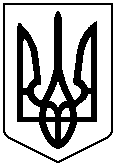 